IAYUNTAMIENTO  CONSTITUCIONAL  DE SANPEDRO TLAQUEPAQUE2022-2024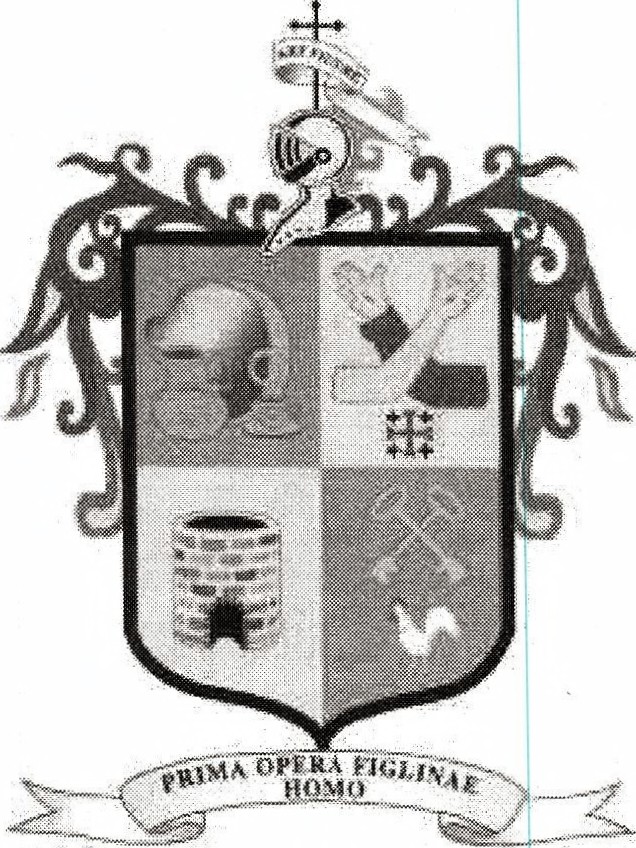 PLAN  DE TRABAJO   DE LA COMISION  EIDILICIA DE SEGURIDAD PUBLICA  Y PROTECCION  CIVIL Y BOMBEROS  2022Contenido.1.  lntroducci6n.2.  lntegraci6n  de  la  Comisi6n  Edilicia  de  Seguridad  Publica  yProtecci6n Civil y Bomberos.3. Atribuciones  de  la  Comisi6n  Edilicia  de  Seguridad  Publica, Protecci6n Civil y Bomberos.3.1 Atribuciones  de  la  Presidenta de  la  Comisi6n  Edilicia deSeguridad Publica Y Protecci6n Civil Y Bomberos3.2 Procedimientos y/o  metodologia  para  la  atenci6n  de  los asuntos de la Comisi6n Edilicia de Seguridad Publica y Protecci6n Civil y Bomberos.4.  Plan de trabajo de la Comisi6n Edilicia de Seguridad Publica yProtecci6n Civil y Bomberos.4.1 .    Objetivo General.4.2.  Objetivos especificos.4.3.  Lineas de acci6n.4.4.  Metas4.5.  Cronograma.Pagina    1 de  15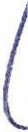 Esta   hoja,   es  parte   integrante   del  Plan  de Trabajo  de  la  Comisi6n  de  Seguridad     ~ Publica   y Protecci6n  Civil y Bomberos  de  San  Pedro   Tlaquepaque,   para   el a:fio2022.1.  lntroducci6n..El Ayuntamiento   Constitucional   de  San  Pedro  Tlaquepaque   Jalisco,para el desahogo,  vigilancia  y atenci6n  de los diversos  asuntos  que le, corresponde  conocer,  se organiza  en comisiones,   seg(m lo setialan  los i articulos  73 del  Reglamento  del Gobierno y de la Administraci6n  Publica del Ayuntamiento   Constitucional  de San Pedro Tlaquepaque  y 27 de la Ley del Gobierno  y de la Administraci6n  Pub11ica  del Estado de Jalisco y sus Municipios.Las  reuniones  de  trabajo  y  las sesiones  de  las comisiones   edilicias podran ser a distancia y/o presenciales  las cuales seran publicas, salvo las excepciones   que se senalan  en las disposiciones   del Reglamento de Transparencia   y Acceso  a la lnformaci6n  Publica del Ayuntamiento de San Pedro Tlaquepaque.El Reglamento  del Gobierno  y de la Administraci6n   Publica del Ayuntamiento  Constitucional  de San Pedro Tlaquepaque,  es el ordenamiento  que da vida a la Comisi6n  Edilicia de Seguridad  Publica y Protecci6n  Civil y Bomberos  en su articulo  92 fracci6n V, y el numeral97 del mismo ordenamiento  establece  sus funciones  y competencias.Si bien es cierto,   las obligaciones  de la Comisi6n  Edilicia de Segurida Publica  y  Protecci6n   Civil  y  Bomberos   se  encuentran   debidamen contenida   en  el  Reglamento   Municipal  de  San  Pedro  Tlaquepaq   e, tarnbien  existen  diversas  obligaciones   de  publicaci6n  de  informa   6n como   fundamental,    en   la  Ley   de  Transparencia    y  Acceso        la lnformaci6n   Publica  del Estado de Jalisco;   en sus articulos  8, trace  , n VI: inciso j) y 15: fracciones,  IV, VII, VIII, IX y XX.IV.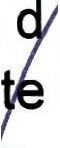 En consecuencia,  se presenta y elabora el PLAN DE TRABAJO DE LA COM/SION EDILICIA  DE SEGUR/DAD PUBL/CA  Y PROTECCION CIVIL Y BOMBEROS para el ano 2022.2. lntegraci6n  de la Comisi6n  Edilicia de Seguridad  Publlca yProtecci6n  Civil y Bomberos.La  Comisi6n  Edilicia  de  Seguridad  Publica  y  Protecci6n  Civil  yBomberos del Ayuntamiento Constitucional de San Pedro Tlaquepaque,Ise encuentra conformada por cuatro integrantes:3. Atribuciones   de la Comisi6n  Edilicia de Seguridad  Publica yProtecci6n  Civil y Bomberos.Las atribuciones de la Comisi6n, se encuentran establecidas en el numeral 97, del Reglamento del Gobierno y de la Administraci6n Publica del Ayuntamiento  Constitucional de  San  Pedro Tlaquepaque y  las cuales a la letra sefialan: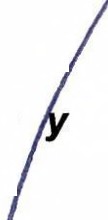 "... Articulo   97.-Compete   a  la   Comisi6n  de   Seguridad  PubliProtecci6n Civil y Bomberos:materia;I.  Velar por la aplicaci6n y observancia de las disposiciones /ega/es   n laII. Proponer y dictaminar las iniciativas que en la materia sean sometidas aconsideraci6n de/ Ayuntamiento;Ill. Promover la celebraci6n de convenios de coordinaci6n con la Federaci6n, el Estado y otros Municipios en materia de seguridad publica y Protecci6n Civil y Bomberos.Paginaee15Esta    hoja,   es  parte    integrante     del   Plan    de  Trabajo    de  la  Cornisi6n   de  SeguriPublica  y Protecci6n Civily  Bomberos de San  Pedro Tlaquepaque, para  el   - o2022.IV.  Estudio y valoraci6n de los sistemas de organizaci6n y funcionamiento de  las  dependencias  encargadas  de la  seguridad  publica  y  Protecci6n  Civil y Bomberos def Municipio a efecto de emitir prof unciamientos que orienten la politica que en esta materia deba observar el Ayuntamiento;V. lmpulsar la profesionalizaci6n de las y los elementos de seguridad publica y Protecci6n Civil y Bomberos.VI. Proponer la lntegraci6n  de los  Consejos Consultivos  Ciudadanos  dE Seguridad Publica y Protecci6n Civil y Bomberos a efecto de captar y canalizar la: percepciones y peticiones de la ciudadania en la materia;VII. lmpulsar el desarrollo de politicas, programas y acciones para fomenta. en la sociedad valores culturales y civicos que induzcan el respeto por la legalidad;VIII. Proponer  /os mecanismos  eficaces  para  que  la  sociedad  participt activamente en la planeaci6n y ejecuci6n de los sistemas de prevenci6n tendientes a la preservaci6n def orden y la paz publicos;IX. Proponer los lineamientos,  mecanismos  e instrumentos para la mejor organizaci6n y funcionamiento de la Comisaria de la Policia Preventiva Municipal, asi como la Coordinaci6n General de Protecci6n Civil y Bomberos para la formaci6n de sus integrantes;X  Promover la modernizaci6n  tecno/6gica de la Comisaria  de la PoliciaPreventiva Municipal y Protecci6n Civil y Bomberos.XI. lmpulsar la creaci6n e integraci6n def Sistema y def Consejo Municipal de Protecci6n Civil, velando por el adecuado desempeflo de los elementos que los integren;XII.  Coadyuvar y promover la adecuada coordinaci6n  entre los Sistemas Nacionales,  Estatales y Municipales de Protecci6n Civil,  asi como la celebraci convenios y contratos con las distintas autoridades;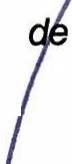 XIII. Orientar las politicas publicas que sobre la materia deba emprend  rel Municipio  y  emitir  /os  pronunciamientos  pertinentes  respecto  de  las  pos bles situaciones de riesgo para el Municipio;XIV.  Supervisar  de  manera  permanente  el  funcionamiento  def  SistemaMunicipal de Protecci6n Civil;XV. Proponer las bases de la convocatoria para designaci6n de los JuecesMunicipales;XVI.   Realizar  visitas  peri6dicas   a   las  instalaciones   de  los  JuzgadosMunicipales para efectos de emitir /os pronunciamientos  y proponer las   ccionesPagina 4Esta    hoja,  es  parte    integrante     del   Plan   de Trabajo   de  la  Comisi6n    de  Seguri      adPublica   y Protecci6n  Civil y Bomberos  de  San  Pedro Tlaquepaque,   para   el      o2022....pertinentes    respecto   de/ estado  que  guarde  la infraestructura    y equipamiento    de /os Juzgados,     asi  como   los  sistemas    operativos    y  el  desempeno    de  /os  servidores publicos   que  ahi laboren;XVII.   En  general,    proponer    las  politicas   publicas    que  en  la  materia   deba observar   el Municipio;   yXVIII.   Asesorar   al Presidente   Municipal   en la materia  ...     "Dichas atribuciones de la Comisi6n seran los ejes rectores de  los trabajos que se cesempenaran en este ano 2022, en beneficio de las y los Tlaquepaquenses.3.1 Atribuciones de la Presidenta de la Comisi6n  Edilicia deSeguridad  Protecci6n  Civil Y Bomberos.A su vez las obligaciones del Presidente de la Comisi6n Edilicia de Seguridad Publica y Protecci6n Civil y Bomberos, se establecen el numeral 87, del Reglamento del Gobierno y de la Administraci6n Publica del Ayuntamiento Constitucional de San Pedro Tlaquepaque, que a la letra	dice:Articulo 87.-La presidencia   de la comisi6n  tiene las siguientes  obligaciones:I. Dar a conocer por escrito a /os oemes miembros, los asuntos encomendados a la comisi6n;II.  Convocar  por  escrito,  o  medio  electr6nico  oficial  tretendose  de  sesion  s  s distancia; a quienes integran la comisi6n cuando menos cada dos meses y las     css que se requieran para efectos de/ conocimiento,  estudio, discusi6n y dictamin  cion, segun  el caso,  de los asuntos que el Ayuntamiento,  le turne a la comisi ·      que preside.Ill.    Promover   las   visitas,   entrevistas  y   acciones   necesarias  para   el  eficaz cumplimiento de sus funciones;IV. Los proyectos de ordenamientos, reglamento ode dictamenes sobre los asuntos turnados a la comisi6n que preside,  deben ajustarse a lo dispuesto por los articulos de/ presente reglamento;.                                                                       Pilgina~5Esta    hoja,    es  parte    integrante     del   Plan   de  Trabajo   de la  Comisi6n   de( /)Publica   y Protecci6n  Civil y Bomberos  de  San  Pedro  Tlaquepaque,   para   el    - o2022.IV.  Garantizar la fibre expresi6n de quienes integran la comisi6n y tomar la votaci6n en caso  de opiniones divididas  o en desacuerdos  de /os asuntos propios  de la comisi6n;VI. Entregar a la Secretaria def Ayuntamiento,  una copia def proyecto de dictamen, con una anticipaci6n de 72 horas previas a la celebraci6n de la sesi6n en que vaya a discutirse;VII.  Expedir  los  citatorios  a  las  y los  miembros  de la  comisi6n  para  la sesi6n correspondiente,  siempre por escrito, con 48 horas de anticipaci6n y obteniendo la firma de quien recibe la notificaci6n.  Con excepci6n cuando haya urgencia de la prestaci6n de los servicios publicos. En relaci6n a sesiones distancia el citatorio sere por  medio  electr6nico  oficial por  lo menos  12 horas  de anticipaci6n,  siempre y cuando se traten de temas urgentes.VIII. Presentar al Ayuntamiento, los acuerdos, resoluciones o propuestas de dictamenes de los asuntos que le competen a la comisi6n que preside, para que estos sean analizados, discutidos y aprobados en su caso;IX. Tener bajo su resguardo los documentos relacionados con los asuntos que se turnen para su estudio por la comisi6n que preside y ser responsable de /os mismos;X. Presentar al Ayuntamiento,  informes trimestrales de las actividades reafizadas por la comisi6n que preside;XI. Comunicar a los integrantes de la comisi6n que preside,  la prioridad que reviste asistir regular y puntualmente a las reuniones de comisi6n; yXII. Las aemes que por acuerdo comisi6n o def Ayuntamiento se le encomienden.Marco juridico, que regula el actuar de la Comisi6n y el proceder de quien encabezara  los trabajos en el ano 2022, en el presente gobi municipal.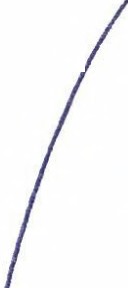 3.2 Procedimientos y/o metodologia para la atenci6n de os asuntos de la Comisi6n Edilicia de Seguridad PubllcaProtecci6n Civil y Bomberos.De  acuerdo al numeral 78  del Reglamento  del Gobierno y de laAdministraci6n Publica  del Ayuntamiento Constitucional de San PedroEsta   hoja,  es  parte   integrante   del  Plan  de Trabajo  de  la  Comisi6nPagina€5 de  Seguri    adPublica   y Protecci6n  Civily  Bomberos  de  San  Pedro  Tlaquepaque,   para   el      o2022.Tlaquepaque,  el procedimiento  para la atenci6n  de los asuntos  de estaComisi6n  es el siguiente:I.   Recibir,  estudiar,  analizar,  discutir  y  dictaminar,  los  asuntos  turnados  por  elAyuntamiento a las Comisiones Edilicias.II. Presentar al Ayuntamiento, las propuestas de dictamen y proyectos de acuerdo, sobre los asuntos que le sean turnados.Ill. Presentar al Ayuntamiento,  iniciativas de reglamentos,  dictamenes o propuestas tendientes a eficientar las funciones de/ gobierno municipal,  dentro def area de su competencia.Basicamente se enumeran, los procesos y funciones que realiza la Comisi6n de Seguridad Publica y Protecci6n Civil y Bomberos, en el periodo del ano 2022, dentro de la presente Administraci6n.4. Plan de Trabajo de la Comisi6n  Edilicia de Protecci6n  Civil yBomberos.4.1 Objetivo  General.Presentar  lniciativas  de  instrumentos  regulatorios  y  proyectos  de dictarnenes que sean necesarios para el fortalecimiento del gobierno, I administraci6n y la gesti6n publica municipal en relaci6n a la segurid   d publlca  municipal  con apego en el Reglamento del Gobierno y d     le Administraci6n Publica del Ayuntamiento Constitucional de San P dro Tlaquepaque.4.2 Objetivos  Especificos:Pagina  ~15Esta   hoja,  es  parte   integrante   del  Plan  de Trabajo  de  la  Comisi6n  de  Segutna~ Publica   y Protecci6n  Civil y Bomberos  de  San  Pedro   Tlaquepaque,   para   el    - o2022.Primero:    Analizar  y estudiar  las propuestas  de Normas Tecnicas  y los diversos  temas  para la atenci6n  de los asuntos  de la Comisi6n  Edilicia de Seguridad  Publica y Protecci6n  Civil y Bomberos.Segundo:	Coadyuvar     con    las    distintas     dependencias     de    la administraci6n	publica municipal,  para asegurar  el mejoramiento  de los Reglamentos  Municipales  en la materia.Tercero:  Realizar evaluaciones peri6dicas en la implementaci6n de temas de Seguridad  Publica y Protecci6n  Civil y Bomberos.4.3 Uneas de Acci6n.IPagina Esta    hoja,  es  parte    integrante     del   Plan    de  Trabajo    de  la  Comisi6n    de  Segu Publica   y Protecci6n  Civil y Bomberos  de  San  Pedro  Tlaquepaque,   para   el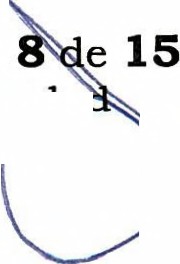 2022.--1Esta   hoja,   es  parte   integrante   del  Plan  de Trabajo  de  la  Comisi6nPagin~de de  Segu   "dadPublica   y Protecci6n  Civil y Bomberos  de  San  Pedro  Tlaquepaque,   para     12022.I4.4Metas                           \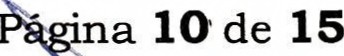 Esta     hoja,      es   parte   integrante    del   Plan     de   Trabajo    de   la   Comisi6n      de             ridadPublica   y Protecci6n  Civil y Bomberos  de  San  Pedro  Tlaquepaque,  par~        - o2022.iEsta    hoja,  es  parte    integrante     del   Plan   de Trabajo   de la  Comisi6n    de  Segurid    ~Publica   y Protecci6n  Civil y Bomberos  de  San  Pedro   Tlaquepaque,   para   el      o2022.\~'-Pagina    12  de  15Esta    hoja,  es  parte    integrante     del   Plan   de  Trabajo    de  la  Comisi6n    de  SeguridadPublica   y Protecci6n  Civil y Bomberos  de  San  Pedro  Tlaquepaque,   para   el aiio2022.•    Decime  sesi6n  ordinaria  def mes de noviembre.•    Onceava sesi6n ordinaria def mes de diciembre*Sujeto a cambios.Las anteriores sesiones, seran ordinarias, pudiendo sesionar tarnbien en cualquier momenta, de manera extraordinaria."Prima Opera Figlinae Homo"San Pedro Tlaquepaque, Ja~,a  la fecha de su aprobaci6n.Le l Mir:a- Citlalli Amaya de Luna~residenta  de la Comisi6n.~-----·(artinezn.Braulio ~~J\:larc1a     i>erezVocr'l&-"(;omisi6n.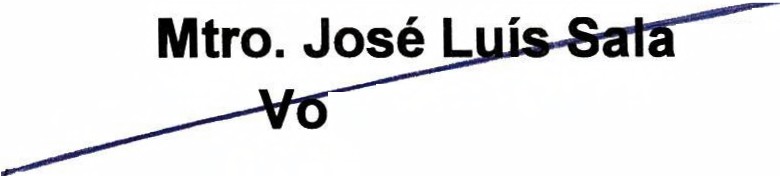 agina  14  de 15Esta    hoja,    es  parte   integrante     del   Pl       de  Trabajo    de  la  Comisi6n    de  Seguridad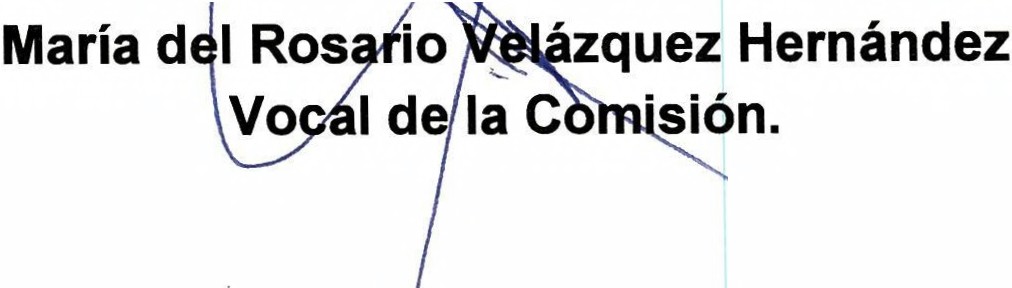 Publica   y Protecci6n  Civil y Bomber   s de  San  Pedro   Tlaquepaque,   para   el afio2022.Pagina  2 ~    15/Esta   hoja,   es  parte   integrante   del  Plan  de Trabajo  de  la  Comisi6nPublica   y Protecci6n  Civily Bomberos  de  San  Pedrc'Tlaquepaque,2022.de  Segurid;~para   el afio   f\Presidenta  de la Comisi6nLeda.  Mirna Citlalli Amaya deLunaVocal de la Comisi6nBraulio Ernesto Garcia PerezVocal de la Comisi6nJose Luis Salazar MartinezVocal de la Comisi6nMaria del Rosario VelazquezHernandezEstudiar    y   contribuir     propuestas     en   el   sistema municipal  de acceso  a las mujeres  a una vida  libre de violencia,     para    prevenir,    atender    y   erradicar     la violencia  contra  las mujeresEstudiar    y   contribuir     propuestas     en   el   sistema municipal  de acceso  a las mujeres  a una vida  libre de violencia,     para    prevenir,    atender    y   erradicar     la violencia  contra  las mujeresObjetivosEspecificosLineas de Acci6nMetasAnalizar y estudiar las propuestas de Normas Tecnicas y las diversos temas para la atenci6n de las asuntos de la Comisi6n Edilicia de Seguridad POblicay Protecci6n Civil y Bomberos.Estudio y valoraci6n de las sistemas de organizaci6n y funcionamiento de las dependenclasencarqadas  de la seguridad pOblicay Protecci6n Civil y Bomberos del Municipio a efecto de emitir pronunciamientos que orienten la politica que enesta materia deba observar elAyuntamiento;Vincular las sistemas de las dependencias de seguridad pOblicay protecci6n civil de San Pedro Tlaquepaquecon las de las municipios de la Zona MetropolitanaCoadyuvar y promover la adecuada coordinaci6n entre las Sistemas Nacionales, Estatales y Municipales de Protecci6n Civil,  asi coma la celebraci6n de convenios y contratos con las distintas autoridades;Analisis y propuesta, respecto del estado que guardan las dependencias encargadas de la seguridad pOblicay protecci6n civil y bomberos, con la finalidad de emitir pronunciamientos queorienten la politica pOblicarespectiva.Proponer las lineamientos, mecanismos e instrumentos para la mejor organizaci6n y funcionamiento de la Comisaria de la Policia Preventiva Municipal y la Coordinaci6n General de Protecci6n Civil yBomberos, asl coma para laformaci6n de sus integrantes;